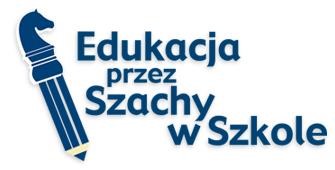 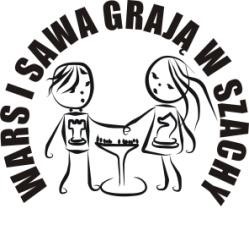 OŚWIADCZENIA opiekuna szkolnej drużyny uczestniczącej w VIII Turnieju Finałowym ogólnopolskiego projektu „Edukacja przez Szachy w Szkole”  o wyrażeniu zgody na przetwarzanie danych osobowych oraz wykorzystanie wizerunku Wyrażam dobrowolną zgodę na:    przetwarzanie moich danych osobowych, zawartych w zgłoszeniu do turnieju; publikację moich danych osobowych w zakresie imię i nazwisko i nazwa szkoły oraz mojego wizerunku dla celów związanych z informacją i promocją ww. turnieju oraz projektu. Zgody udzielam na podstawie art. 6 ust. 1 lit a RODO, który dotyczy przetwarzania danych osobowych na podstawie dobrowolnej zgody. Oświadczam, iż przyjmuję do wiadomości, że:   Administratorem tak zebranych danych osobowych jest Polski Związek Szachowy. Dane osobowe będą przetwarzane wyłącznie w celu realizacji ww. turnieju. Podanie danych jest dobrowolne.  Mam prawo dostępu do treści danych oraz ich poprawiania.   szkolnej drużyny turniejowej  Ponadto:  Wyrażam zgodę na nieodpłatne wykorzystanie, pokazywanie i publikowanie mojego wizerunku, imienia i nazwiska oraz nazwy szkoły we wszystkich mediach dla celów związanych z informacją i promocją turnieju bez konieczności każdorazowego ich zatwierdzania; 2) Oświadczam, że znane mi są zasady regulaminu turnieju.  szkolnej drużyny turniejowej 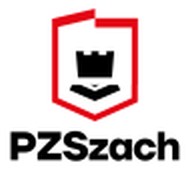 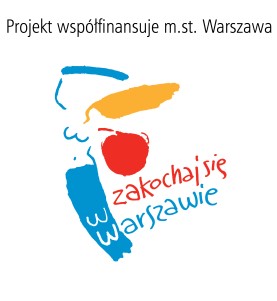 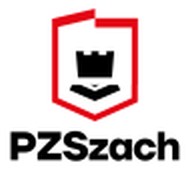 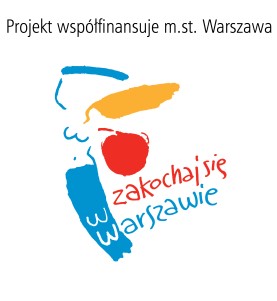 ……………………………………………………………………….. ……………………………………..……………………………………………………….. Miejscowość i data czytelny podpis opiekuna ……………………………………………………………………….. ……………………………………..……………………………………………………….. Miejscowość i data czytelny podpis opiekuna 